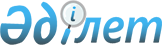 "Петропавл қаласының аумағында сайлау учаскелерін құру туралы" Петропавл қаласы әкімінің 2015 жылғы 21 қазандағы № 35 шешіміне өзгерістер енгізу туралы
					
			Күшін жойған
			
			
		
					Солтүстік Қазақстан облысы Петропавл қаласы әкімінің 2016 жылғы 17 ақпандағы № 06 шешімі. Солтүстік Қазақстан облысының Әділет департаментінде 2016 жылғы 29 ақпанда N 3641 болып тіркелді. Күші жойылды - Солтүстік Қазақстан облысы Петропавл қаласы әкімінің 2017 жылғы 26 маусымдағы № 25 шешімімен
      Ескерту. Күші жойылды – Солтүстік Қазақстан облысы Петропавл қаласы әкімінің 26.06.2017 № 25 шешімімен (бірінші ресми жариялаған күнінен бастап қолданысқа енгізіледі).

      "Нормативтік құқықтық актілер туралы" Қазақстан Республикасының 1998 жылғы 24 наурыздағы Заңы 21-бабына сәйкес Солтүстік Қазақстан облысы Петропавл қаласының әкімі ШЕШТІ:

      1. "Петропавл қаласының аумағында сайлау учаскелерін құру туралы" Петропавл қаласы әкімінің 2015 жылғы 21 қазандағы № 35 шешіміне (Нормативтік құқықтық актілерді мемлекеттік тіркеу тізілімінде № 3427 болып тіркелген, 2015 жылғы 23 қазандағы № 42 "Қызылжар нұры" және 2015 жылғы 23 қазандағы № 42 "Проспект СК" газеттерінде жарияланған) мынадай өзгерістер енгізілсін:

      көрсетілген шешімнің қосымшасында № 657, №710 сайлау учаскелері келесі редакцияда мазмұндалсын:

      "№ 657 сайлау учаскесі

      Орталығы - Солтүстік Қазақстан облысы Петропавл қаласы әкімдігі "Петропавл қаласының білім бөлімі" мемлекеттік мекемесінің "№ 26 орта мектеп - бақша" коммуналдық мемлекеттік мекемесі, Московская көшесі, 170, тел. 42-00-03

      Шекараларына мына үйлер енеді:

      Волочаевская көшесі: 102, 102А, 102Б, 102В, 104, 106, 108, 110, 112, 114, 116, 118, 119, 119А, 119Б, 119В, 119Г, 119Е, 119Ж, 119З, 120, 121, 122, 123, 124, 125, 126, 127, 128, 129, 130, 131, 132, 133, 134, 135, 136, 137, 138, 139, 140, 141, 142, 143, 144, 145, 146, 147, 148, 149, 150, 151, 152, 153, 154, 155, 156, 157, 158, 158А, 159, 160, 161, 162, 163, 164, 165, 166, 167, 169, 171, 173, 175, 177, 177А, 179, 181, 183;

      ұшқыш-космонавт, Кеңес Одағының батыры Юрий Алексеевич Гагарин атындағы көшесі 4, 6, 6А;

      Кеңес Одағының батыры Валерий Иванович Ухабов атындағы көшесі: 11, 13, 15, 25А, 27А, 29А;

      Ә. Досмұхамбетов көшесі: 5, 15;

      Илья Залманов атындағы көшесі: 44, 44А, 44Б, 44Д, 44Ж, 44З, 44И, 44К, 48, 50, 52, 54, 56, 58, 60, 62, 62А, 64, 66, 69, 69А, 69Б, 69Г, 70, 71, 71А, 72, 73, 74, 75, 76, 77, 78, 79, 80, 81, 82, 82А, 83, 84, 84А, 85, 86, 87, 89, 91, 93, 95, 97, 99, 101, 103, 105, 107, 109, 111, 115, 117, 119, 121, 123, 127, 129, 131, 133, 135, 137, 139; 

      Ленинградская көшесі: 144, 146, 148, 150, 152, 154, 156, 158, 160, 162, 164, 166, 168, 170, 172, 174, 176, 178, 180, 182, 184, 186, 188, 190, 192, 194, 196, 198, 200, 202, 204, 206, 208, 210, 212, 214, 216, 218;

      Ысқақ Ыбыраев атындағы көшесі: 2, 9, 11, 24А;

      1-ші Илья Залманов атындағы өткелі: 5, 22В, 22Б, 24, 26, 26А, 26В, 29Д, 30, 31, 32, 33, 34, 35, 35А, 35Г, 36, 37, 38А, 40А, 41, 43А, 43Б, 43В, 44, 65, 65А, 65Б; 

      2-ші Илья Залманов атындағы өткелі: 13, 15А, 29, 41, 43, 45, 47, 47А, 47Б, 48;

      Халтурин көшесі: 91, 93, 95, 97, 99, 101, 103, 105, 107, 109, 111, 113, 115, 117, 118А, 118В, 119, 120, 120А, 121, 122, 123, 124, 125, 126, 126А, 127, 128, 129, 130, 131, 132, 133, 134, 135, 136, 137, 138, 139, 140, 141, 142, 143, 144, 145, 146, 147, 148, 149, 150, 151, 152, 153, 154, 155, 156, 157, 158, 159, 160, 161, 162, 163, 164, 165, 166, 167, 168, 169, 170, 171, 172, 173, 174, 175, 176, 177, 178, 179, 180, 181, 182, 183, 184, 185, 186, 188, 190, 192, 196, 198, 200, 202, 204; 

      Радищев көшесі: 4;

      У. Громова көшесі: 2А, 4, 6, 8, 10А, 16, 22, 31, 33, 37, 39, 41, 47.".

      "№ 710 сайлау учаскесі

      Орталығы – Солтүстік Қазақстан облысы бойынша "Халыққа қызмет көрсету орталығы" өңірлік мемлекеттік кәсіпорны филиалының мамандандырылған Халыққа қызмет көрсету орталығы бөлімі, Нефтепроводная көшесі, 1Б, тел.: 50-49-38 

      Шекараларына мына үйлер енеді:

      5-ші Сенная көшесі: 69, 71;

      Ә. Досмұхамбетов көшесі: 11, 13, 17, 17А, 19;

      Нефтепроводная көшесі: 1Б;

      Ысқақ Ыбыраев атындағы көшесі: 8, 10, 17Б;

      Гастелло атындағы көшесі: 50, 52.".

      2. Осы шешімнің орындалуын бақылау қала әкімі аппаратының басшысы А.С. Бакеевке жүктелсін. 

      3. Осы шешім оны бірінші ресми жариялаған күнінен бастап қолданысқа енгізіледі.
					© 2012. Қазақстан Республикасы Әділет министрлігінің «Қазақстан Республикасының Заңнама және құқықтық ақпарат институты» ШЖҚ РМК
				
      Петропавл қаласының әкімі

М. Тасмағанбетов

      "Келісілді"
Петропавл қалалық сайлау
комиссиясының төрағасы
17 ақпан 2016 жыл

Е. Мамыкин
